        				   č.j. …1679.../2021       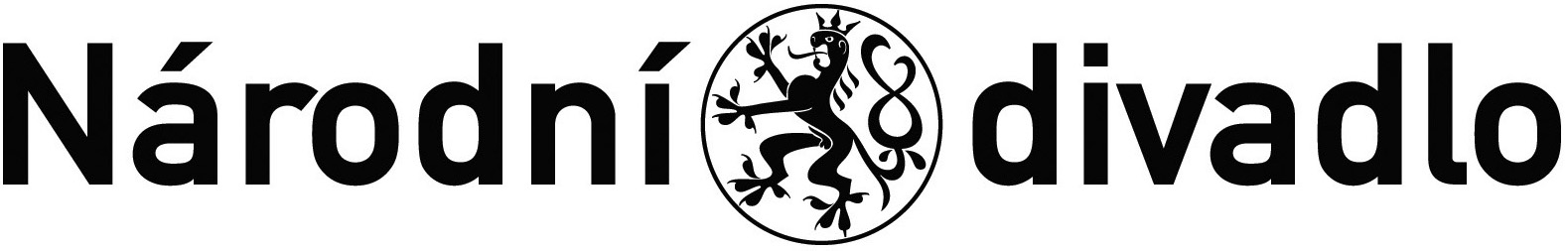  KUPNÍ SMLOUVA  číslo: THS SO 06/2021uzavřená podle §  násl. zákona č. 89/2012 Sb., občanského zákoníku, ve znění pozdějších předpisů, (dále jen „občanský zákoník“)Akce: Nákup filtrů do VZT vzduchotechnických zařízení Remak v provozu Státní operyI. Smluvní stranyKupující		: Národní divadlo se sídlem		: Ostrovní 1, 112 30  Praha 1zastoupené		: Ing. Janem Míkou, zástupcem ředitel technicko provozní správy NDIČO 			: 00023337DIČ 			: CZ00023337(dále jen „kupující“)aProdávající		: Luwex, a.s.se sídlem		: Stará Spojovací 2418/6, 190 00 Praha 9zastoupené 		: Ing. Miroslavem Máchou, místopředseda představenstva			  Ing. Vladimírem Duškem, člen představenstvaZápis do OR		: spisová značka BXXXVI 86 vedená u Městského soudu v PrazeIČO 			: 00138207DIČ 			: CZ00138207(dále jen „prodávající“)II. Předmět smlouvyProdávající se zavazuje dodat kupujícímu zboží podle níže uvedené specifikace (dále jen předmět koupě nebo zboží) a převést na kupujícího vlastnické právo k předmětu koupě. Kupující se zavazuje převzít předmět koupě a uhradit prodávajícímu za předmět koupě sjednanou cenu.Specifikace předmětu koupě:Dodávka filtrů do vzduchotechnických zařízení Remak v provozu Státní opery. Bližší specifikace předmětu dodání je uvedena v příloze č. 1 této smlouvy.Prodávající byl registrován v zadávacím řízení na veřejnou zakázku malého rozsahu v e-tržišti                                                    III. Cena a platební podmínkyCena předmětu koupě činí:           Celkem bez DPH 		                  99.409,00 Kč           DPH 21 %			                  20.875,89 Kč           Cena celkem vč. DPH	                120.284,89 KčTato cena je cenou za předmět smlouvy dle čl. II., dopravu do místa plnění dle čl. IV,  a veškeré další případné náklady prodávajícího spojené s naplněním předmětu této smlouvy a je cenou maximální a nepřekročitelnou.Faktura bude předána kupujícímu při předání zboží a bude mít všechny náležitosti účetního a daňového dokladu dle platných českých zákonných norem.Kupní cenu kupující uhradí bankovním převodem do 15 dnů po obdržení faktury, a to na účet prodávajícího uvedený na příslušné faktuře. Prodávající není oprávněn požadovat uhrazení kupní ceny dříve. Předmět koupě přechází do vlastnictví kupujícího dnem předání kupujícímu. Za okamžik uhrazení faktury se považuje datum, kdy byla předmětná částka odepsána z účtu kupujícího.IV. Termín a místo plněníProdávající dodá zboží kupujícímu nejpozději do 31. 5. 2021.Místo dodání: Provozní budova Státní opery, Legerova č.p  57, č.o. 75, 110 00 Praha 1Předmět koupě bude kupujícímu předán na základě předávacího protokolu (dodacího listu), který vyhotoví prodávající ve dvou stejnopisech a který bude podepsán oběma smluvními stranami. Předmět koupě je oprávněn převzít za ND p. Pavel Caska, vedoucí THS Státní opery, tel..V. Záruční podmínkyProdávající poskytuje záruku za jakost zboží v trvání 12 měsíců, počínaje dnem následujícím po dni předání zboží kupujícímu.Prodávající se zavazuje k dodržení termínu zahájení odstranění reklamovaných vad
do 10 dnů ode dne jejich písemného uplatnění. Případná doprava předmětu koupě jde v těchto případech na náklady a účet prodávajícího.Prodávající se zavazuje k dodržení termínu odstranění reklamovaných vad, a to sjednaného dle charakteru vady, nejpozději však do 30 dnů ode dne jejich uplatnění.VI. Smluvní pokutyV případě nedodržení termínu dodání zboží dle čl. IV. smlouvy je prodávající povinen uhradit kupujícímu smluvní pokutu 500,00 Kč za každý den prodlení. Tato smluvní pokuta je zúčtovatelná proti úhradě ceny předmětu koupě. Bude-li kupující v prodlení s úhradou kupní ceny, může prodávající účtovat úrok z prodlení ve výši stanovené nařízením vlády č. 351/2013 Sb. z dlužné částky za každý i započatý den prodlení.V případě nedodržení termínu zahájení odstranění reklamovaných vad v záruční době dle čl. V., odst. 2. se prodávající zavazuje uhradit kupujícímu smluvní pokutu ve výši 500,00 Kč za každý den prodlení. V případě nedodržení termínu odstranění reklamovaných vad v záruční době dle čl. V., odst. 3. se prodávající zavazuje uhradit kupujícímu smluvní pokutu ve výši 500,00 Kč za každý den prodlení.Zaplacením smluvní pokuty a úroku z prodlení není dotčeno právo oprávněné strany 
na náhradu škody vzniklé v příčinné souvislosti s porušením smluvní povinnosti, za jejíž nedodržení jsou smluvní pokuta nebo úrok z prodlení vymáhány a účtovány; tímto tedy strany vylučují použití ustanovení § 2050 občanského zákoníku.II. Odstoupení od smlouvyKupující je oprávněn odstoupit od smlouvy, pokud bude prodávající v prodlení s dodáním předmětu koupě déle než 20 dní. Prodávající se v tomto případě zavazuje uhradit kupujícímu škody způsobené nedodáním předmětu koupě.Prodávající je oprávněn odstoupit od smlouvy při nezaplacení kupní ceny kupujícím po uplynutí 10 dnů po stanoveném datu splatnosti faktury. Obě smluvní strany jsou oprávněny odstoupit od smlouvy při vyhlášení konkurzu na majetek druhé smluvní strany.V případě odstoupení od smlouvy (s výjimkou čl. VII., odst. 1) má odstupující strana povinnost uhradit náklady vynaložené druhou smluvní stranou na plnění této smlouvy. Odstoupení je účinné dnem jeho doručení druhé smluvní straně.Odstoupení od smlouvy se nedotýká práva na zaplacení smluvní pokuty nebo úroku z prodlení, pokud již dospěl, ani práva na náhradu škody vzniklé z porušení smluvní povinnosti.VIII. Závěrečná ustanoveníVeškeré případné změny a dodatky této smlouvy musí být učiněny písemně a po dohodě smluvních stran.Prodávající není oprávněn postoupit, převést ani zastavit tuto smlouvu ani jakákoli práva, povinnosti, dluhy, pohledávky nebo nároky vyplývající z této smlouvy bez předchozího písemného souhlasu kupujícího.Smluvní strany tímto vylučují použití § 1740 odst. 3 občanského zákoníku, který stanoví, že smlouva je uzavřena i tehdy, kdy nedojde k úplné shodě projevů vůle smluvních stran. Dále smluvní strany vylučují použití § 2093 občanského zákoníku, takže tato smlouva není uzavřena na případné prodávajícím dodané větší množství věcí, než je touto smlouvou ujednáno.Zásah vyšší moci. Smluvní strany se dohodly, že v případě, kdy do jejich smluvního vztahu založeného touto smlouvou zasáhne vyšší moc, nebudou po sobě vzájemně vyžadovat poskytnutí plnění dle této smlouvy, ani náhrady škod, a v případě, že plnění bylo mezi smluvními stranami poskytnuto, byť částečně, dojde k navrácení plnění, pokud se smluvní strany nedohodnou jinak. Za vyšší moc se považují nedostatečně pojištěné a náhlé události v životním prostředí, nehody, výbuchy, požáry, katastrofy, válka, válečné činy, opatření vládních orgánů a orgánů veřejné moci, nové nebo pozměněné právní předpisy, smrt či jiné události srovnatelné s nimi.Práva a povinnosti vyplývající z této smlouvy se řídí příslušnými ustanoveními zákona č. 89/2012 Sb., občanský zákoník.Smlouva je vyhotovena ve dvou stejnopisech v českém jazyce, z nichž prodávající a kupující obdrží po jednom vyhotovení. Tato smlouva nabývá platnosti a účinnosti dnem jejího podpisu oběma smluvními stranami a účinnosti dnem jejího uveřejnění v registru smluv dle zákona č.340/2015 Sb.V Praze dne:		V Praze dne:Za Prodávajícího:		Za Kupujícího:………………………….………………			……………………………………..                                Luwex, a.s.		       	              Národní divadlo                         Ing. Miroslav Mácha	         	                Ing. Jan Míka    	     místopředseda představenstva                                       zástupce ředitel technicko provozní správy ND  ………………………………………….                   Luwex, a.s.             Ing. Vladimír Dušek             člen představenstvaPřílohy: Příloha č.1 „Filtry do VZT zařízení REMAK“